Liczba dłużników alimentacyjnych na dzień 31.12.2023 r. wynosi   274  osób.WPŁYWY Z TYTUŁU ZALICZKI ALIMENTACYJNEJ  za  2023 r.Liczba dłużników z zaliczki alimentacyjnej na dzień 31.12.2023 r. wynosi  101   osoby.WYKONANIE WYDATKÓWWykonanie wydatków związanych z realizacją zadań z zakresu administracji rządowej oraz innych zadań zleconych Gmin /Związków Gmin/ ustawami. Wykonanie wydatków na realizację własnych zadań bieżących Gminy /Związków Gmin/Wykonanie wydatków zadania własne GminyWykonanie wydatków Fundusz Pomocy UkrainieWykonanie wydatków Fundusz Przeciwdziałania CovidWykonanie wydatków Fundusz Pracy – Asystent rodzinyRozdział 85195 Ochrona zdrowia  Zadania zleconeŚrodki dotacji celowej przeznaczone zostały z budżetu państwa na realizację zleconych zadań bieżących gminy z przeznaczeniem na prowadzenie postępowań i wydawanie decyzji w sprawach o potwierdzenie prawa do świadczeń opieki zdrowotnej finansowanych ze środków publicznych dla osób ubezpieczonych – ustawa z dnia 27 sierpnia 2004 r. o świadczeniach opieki zdrowotnej finansowanych ze środków publicznych ( Dz. U. z 2018 r. poz. 1510 z późn. zm.)W 2023 roku wydano 215 decyzji z potwierdzeniem prawa do opieki zdrowotnej . ROZDZIAŁ 85202 Domy pomocy społecznejW rozdziale tym klasyfikujemy wydatki ponoszone z tytułu opłaty za skierowanie mieszkańców naszej gminy do domów pomocy społecznej /DPS/. Jest to zadanie obowiązkowe Gminy w pełni finansowanym ze środków własnych , dlatego też w tym obszarze prowadzona polityka jest bardzo racjonalna i odpowiedzialna. Sprawy skierowań i umieszczeń w DPS są zwłaszcza dla osób bezpośrednio zainteresowanych , ale także ich bliskich priorytetowe ze względu na wskazania lekarskiej całodobowej opieki. Z drugiej strony budżet Ośrodka, choć zabezpiecza potrzeby tych osób, nie może gwarantować skierowania każdej osoby chcącej z tej formy pomocy skorzystać.Ośrodek Pomocy Społecznej w roku 2023 opłacał pobyt za  25 osób. Na dzień 31 grudzień 2023 r. w DPS przebywają 21 osoby.ROZDZIAŁ 85205 Zadania z zakresu przeciwdziałania przemocy w rodzinieZADANIA WŁASNEW dniu 9 marca 2023 r. weszła w życie ustawa o zmianie ustawy o przeciwdziałaniu przemocy w rodzinie oraz niektórych innych ustawLegalna definicja „przemocy w rodzinie” zostanie zastąpiona „przemocą domową”, którą to Konwencja stambulska definiuje jako wszelkie akty fizycznej, seksualnej, psychologicznej lub ekonomicznej przemocy występujące w rodzinie lub gospodarstwie domowym lub pomiędzy byłymi lub obecnymi małżonkami lub partnerami, niezależnie od tego, czy sprawca i ofiara dzielą miejsce zamieszkania, czy też nie.Nowelizacja wprowadzi definicję „osoby doznającej przemocy domowej”, która uwzględni: małżonka, także w przypadku, gdy małżeństwo ustało lub zostało unieważnione, oraz jego wstępnych, zstępnych, rodzeństwo i ich małżonków, wstępnych i zstępnych oraz ich małżonków, rodzeństwo oraz ich wstępnych, zstępnych i ich małżonków, osobę pozostającą w stosunku przysposobienia i jej małżonka oraz ich wstępnych, zstępnych, rodzeństwo i ich małżonków, osobę pozostającą obecnie lub w przeszłości we wspólnym pożyciu oraz jej wstępnych, zstępnych, rodzeństwo i ich małżonków, osobę wspólnie zamieszkującą i gospodarującą oraz jej wstępnych, zstępnych, rodzeństwo i ich małżonków, a także osobę pozostającą obecnie lub w przeszłości w trwałej relacji uczuciowej lub fizycznej niezależnie od wspólnego zamieszkiwania i gospodarowania.Pewną porządkującą regulacją stało się uznanie za osobę doznającą przemocy domowej osobę niepełnoletnią, wobec której jest stosowana przemoc domowa lub będącą świadkiem takiej formy przemocy. Z kolei przez „osobę stosującą przemoc domową” rozumiana będzie osoba pełnoletnia, która dopuszcza się zachowań zdefiniowanych w projekcie ustawy jako przemoc domowa.Nowelizacja wprowadza nadto definicję świadka przemocy domowej – to osoba, która słyszała o działaniach przemocowych w danym środowisku domowym, jak i która była naocznym uczestnikiem zdarzenia.Celem głównym zespołu jest efektywna współpraca instytucji i organizacji na rzecz zapobiegania i zwalczania przemocy  poprzez:Diagnozowanie problemu przemocy w rodziniePodejmowanie działań w środowisku zagrożonym przemocą w rodzinie mających na celu przeciwdziałanie zjawiskuInicjowanie interwencji w środowisku dotkniętym przemocą w rodzinieRozpowszechnianie informacji o instytucjach, osobach i możliwościach udzielania pomocy w środowisku lokalnymInicjonowanie działań w stosunku do osób stosujących przemoc w rodzinieWYDATKI – Rozdział 85205 ROZDZIAŁ 85213 § 4130 Składka na ubezpieczenie zdrowotne opłacana za osoby pobierające niektóre świadczenia z pomocy społecznej oraz niektóre świadczenia rodzinneOśrodek Pomocy Społecznej opłaca składkę na ubezpieczenie zdrowotne dla podopiecznych z prawem do zasiłku stałego. Od listopada 2016 r. opłacamy składki zdrowotne za uczestników CIS w Rogoźnie są to składki dotowane z budżetu państwa. ROZDZIAŁ  85214 § 3110 Zasiłek okresowy - zadanie własne gminy - dotacja celowa                           Zasiłek okresowy przysługuje w szczególności ze względu na długotrwała chorobę, niepełnosprawność, bezrobocie, możliwość utrzymania lub nabycia uprawnień do świadczeń z innych systemów zabezpieczenia społecznego.osobie samotnie gospodarującej, której dochód jest niższy od kryterium dochodowego osoby samotnie gospodarującej,rodzinie, której dochód jest niższy od kryterium dochodowego rodzinyW 2023 r. zgodnie z art 147 ust. 3 o pomocy społecznej minimalna wysokość zasiłku okresowego wynosiła: w przypadku osoby samotnie gospodarującej - 50% różnicy między kryterium dochodowym osoby samotnie gospodarującej /701,00 zł/ a dochodem tej osobyw przypadku rodziny - 50% różnicy między kryterium dochodowym rodziny / np. 5 osób x 525,00zł/ a dochodem rodzinyPowyżej zestawiono dane, kwotowe i liczbowe obrazujące podział środków na ww  zasiłek.ROZDZIAŁ 85214 § 3110 Zasiłki celowe - zadania własne Gminy                  W celu zaspokojenia niezbędnej potrzeby bytowej może być przyznany zasiłek celowy w szczególności na pokrycie części lub całości kosztów zakupu żywności, leczenia leków, opału, odzieży, niezbędnych przedmiotów użytku domowego, drobnych remontów i napraw mieszkania, a także kosztów pogrzebu. Zasiłek celowy może być przyznany również osobie albo rodzinie, które poniosły straty w wyniku zdarzenia losowego, klęski żywiołowej lub ekologicznej. W szczególnie uzasadnionych przypadkach osobie albo rodzinie o dochodach przekraczających kryterium dochodowe może być przyznany specjalny zasiłek celowy w wysokości nie przekraczającej odpowiednio kryterium dochodowego osoby samotnie gospodarującej lub rodziny, który nie podlega zwrotowi. Poniżej przedstawiono dane obrazujące podział środków na ww. zasiłki w  roku 2023:
 Rozdział 85216 § 3110 Zasiłek stały dotacja celowaZasiłek stały przysługuje:pełnoletniej osobie samotnie gospodarującej, całkowicie niezdolnej do pracy z powodu wieku lub niepełnosprawności, jeżeli jej dochód jest niższy od kryterium dochodowego osoby samotnie gospodarującej,pełnoletniej osobie pozostającej w rodzinie, całkowicie niezdolnej do pracy z powodu wieku lub niepełnosprawności, jeżeli jej dochód, jak również dochód na osobę w rodzinie są niższe od kryterium dochodowego na osobę w rodzinie.W poniższej tabeli zestawiono szczegółowe dane dotyczące wypłat zasiłku stałego za  2023 r.:Wydatki dotacja /2030/.Przyznanie zasiłku stałego wymaga spełnienia kryterium dochodowego.Osoba samotnie gospodarująca musi wykazać dochód niższy niż 701,00 zł, kryteria dla osób prowadzących wspólne gospodarstwo domowe jest niższe i wynosi 528,00 zł.W odniesieniu dla samotnie gospodarujących określona jest też maksymalnie kwota zasiłku w wysokości od 1 stycznia 2022 r. 719,00 zł. Świadczenia tej wysokości otrzymują osoby, których dochód jest bliski zeru. Zasiłek stały wypłaca się w wysokości różnicy między kryterium dochodowym, a dochodem osoby / lub na osobę w rodzinie/.Zasiłku stałego nie wolno łączyć ze świadczeniem pielęgnacyjnym ani z dodatkiem do zasiłku rodzinnego.Osobie której przyznano emeryturę lub rentę za okres za który wypłacono zasiłek stały, ZUS wypłaci świadczenie pomniejszone o kwotę odpowiadającą wysokości wypłaconych za ten okres zasiłków.Rozdział 85219 Ośrodki Pomocy SpołecznejZadania w tym Rozdziale realizowane są zarówno na bazie środków własnych gminy jak i innych środków a mianowicie dotacji.Z ww środków finansowane są:wynagrodzenia pracownikówskładki na ubezpieczenie społeczneskładki na fundusz pracyzakup materiałów i wyposażeniaopłata za czynsz pomieszczeń biurowych,opłaty za energie elektryczną,realizacja delegacji służbowych,zakup usług               W Rozdziale 85219 ujęte są również wydatki dotyczące realizacji usług opiekuńczych , które w myśl ustawy o pomocy społecznej są zadaniem ustawowym - obowiązkowym gminy.Usługi takie są świadczone osobą samotnym, jak również osobom żyjącym w rodzinach, które z powodu wieku, choroby lub innych przyczyn wymagają pomocy innych osób.Podopieczni korzystający z pomocy opiekunki środowiskowej ponoszą % odpłatność uzależnioną od stawek  stanowiących pełny - jednostkowy koszt 1 godziny usługi zgodnie z obowiązującą w tym zakresie Uchwałą Rady Miejskiej w Rogoźnie. Stawki te podlegają waloryzacji zgodnie z zapisami Uchwały.Rozdział 85219 Ośrodki Pomocy Społecznej OGÓŁEM za  2023 r.Rozdział 85219 Zadania z zakresu usług opiekuńczych za  2023 r.Rozdział 85228 Usługi specjalistyczne z zaburzeniami psychicznymi - ZADANIA ZLECONEW dziale tym ujęte są  koszty związane z rehabilitacją osób niepełnosprawnych, które wymagają specjalistycznych usług opiekuńczych i rehabilitacyjnych. Koszt 1 godziny usługi wynosi 120,00 zł.W roku 2023 liczba osób którym przyznano decyzją świadczenia wyniosła 42 osób co przekłada się na wykonanie 7.605 świadczeńUsługi pozostałe /rehabilitacja/ prowadzi firma Logopedis z Rogoźna .Rozdział 85228 § 4300 Usługi opiekuńcze - ZADANIA WŁASNE                        W Rozdziale 85228 klasyfikujemy wydatki poniesione na realizację usług opiekuńczych na podstawie umowy zawartej z Centrum Integracji Społecznej. Koszt jednej godziny usługi opiekuńczej wynosi 20,50 zł. W  2023 r. usługi były świadczone dla 44 osób.Rozdział 85228 ZADANIA WŁASNERozdział 85228 § 4300 Usługi opiekuńcze specjalistyczne ZADANIA WŁASNE                        W Rozdziale 85228 klasyfikujemy wydatki poniesione na realizację usług opiekuńczych specjalistycznych na podstawie zaświadczenia od lekarza specjalisty dotyczącego specjalistycznych usług opiekuńczych z zakresu: neurologopedii, integracji sensorycznej, rehabilitacji ruchowej, terapii ręki, zajęcia z pedagogiem, gimnastyka mózgu.W 2023 r. usługi były świadczone dla 2 osób.Usługi pozostałe /rehabilitacja/ prowadzi firma Logopedis z Rogoźna . Koszty wykonania 1 godz usługi wynosi 120,00 zł.Rozdział 85230 Pomoc w zakresie dożywiania                       Ustawowym obowiązkowym zadaniem gminy zgodnie z art. 17 ust.1 pkt 14 jest dożywianie dzieci. Pomoc w tej formie została określona w ustanowionym programie wieloletnim na lata 2019 -2023 „Posiłek w szkole i w domu”. Zgodnie z ogólnymi założeniami ośrodki pomocy społecznej mogły rozszerzyć grono dotychczas dożywianych dzieci w placówkach szkolnych o inne osoby tj. dzieci w wieku od 0 do 7 lat i osoby dorosłe. ponadto program dał możliwość realizowania pomocy w formie zasiłków celowych z przeznaczeniem na zakup artykułów żywnościowych. Zadanie realizowane zgodnie z umową nr 160/PSD/2023 zawartej w dniu 21 marzec 2023 r.  . pomiędzy Burmistrzem Rogoźna a Wojewodą Wielkopolskim.Rozdział 85295 Pozostała działalność  ZADANIA WŁASNEDo zadań pozostałych Gminnego Ośrodka Pomocy Społecznej w Rogoźnie należą:- Klub Seniora – czyli spotkania seniorów. Do obsługi spotkań zatrudniony jest pracownik na umowę zlecenia.- Wolontariat –  Uczestnicy to zarówno osoby dorosłe /5 osób/ jak i małoletnie /6 osób/, które zostały przeszkolone w zakresie BHP, udzielania pierwszej pomocy przedmedycznej, ochrony danych osobowych , oraz zdrowego odżywiania. Wolontariusze dotąd odwiedzają 3 środowiska osób starszych, samotnych. Zorganizowana została zbiórka dla Rodzinnego Domu Dziecka. Ponadto zaangażowali się w pomoc osobom niepełnosprawnym w ośrodku Monar-Markot w Rożnowicach – pomoc przy aktywnym spędzaniu czasu wolnego osobom, które maja trudność w samodzielnym poruszaniu się.Rozdział 85295 Pozostała działalność  Program Czyste powietrze21 października 2020 r.  rozpoczął się nabór wniosków w drugiej części programu „Czyste Powietrze”, przygotowanej dla obywateli o niższych dochodach. W związku z tym zaświadczenia o dochodach są wydawane przez Gminny Ośrodek Pomocy Społecznej na podstawie żądań składanych przez osoby zainteresowane aplikowaniem w drugiej części programu o uzyskanie podwyższonej bezzwrotnej dotacji. Żądanie można złożyć w Gops osobiście, przesłać pocztą albo przez platformę ePUAP. W związku z wydawanymi zaświadczeniami przysługuje  wynagrodzenie w wysokości 75,00 zł za wydanie zaświadczenia. Kwota ta została zaplanowana na dodatki dla pracowników.Rozdział 85295 Pozostała działalność -  KORPUS WSPARCIA SENIORÓWDotacjaŚrodki własne GminyDnia 27.06.2023 r. została zawarta umowa nr 70/KWS/23 w sprawie wysokości i trybu przekazania w 2023 r. środków na realizację Programu Ministra Rodziny i Polityki Społecznej „Korpus Wsparcia Seniorów” na rok 2023. Gmina Rogoźno przystąpiła do Modułu II tego programu tj. poprawa bezpieczeństwa oraz możliwość samodzielnego funkcjonowania w miejscu zamieszkania osób starszych przez dostęp do tzw. Opieki na odległość tzn. zakup opasek bezpieczeństwa monitorujące stan zdrowia wraz z bezpłatnym świadczeniem usług teleopiekuńczych. W ramach otrzymanych środków wykupiony zostanie dostęp do całodobowego centrum teleopieki. Fundusz Pomoc Ukrainie                   W związku z konfliktem zbrojnym na terytorium Ukrainy uchwalono ustawę z dnia 12 maca 2022 r o pomocy Obywatelom Ukrainy w związku z konfliktem zbrojnym na terytorium tego państwa /Dz. U. poz.583/. W związku tym powstał wyodrębniony rachunek bankowy na obsługę wszystkich zadań dotyczących pomocy Obywatelom Ukrainy. Do zadań Gminnego Ośrodka Pomocy Społecznej w Rogoźnie należy:- posiłek dla dzieci i młodzieżyRozdział 85295- zasiłek stały + składka zdrowotna od św społecznychRozdział 85295Rozdział 85395- wypłata jednorazowego świadczenia pieniężnego dla każdego obywatela Ukrainy w wysokości 300,00 zł+ 2% koszty obsługi. Zadanie to realizowane jest w rozdziale 85395- pomoc psychologiczna- świadczenia rodzinne dla obywateli Ukrainy + składka na ubezp zdrowotneRozdział 85595Fundusz solidarnościowy -  Opieka wytchnieniowa  - zadanie pozabudżetoweW bieżącym roku przystąpiliśmy do programu „Opieka wytchnieniowa”. Przedmiotem programu jest pomoc członkom rodzin lub opiekunom sprawującym bezpośrednia opiekę nad: dziećmi z orzeczeniem o niepełnosprawności lub osobami ze znacznym stopniem niepełnosprawności  . Na zadanie otrzymaliśmy kwotę dofinasowania 66.585,60 zł. , tj. 65,280,00 na usługi oraz 1.305,60 na koszty obsługi programu. W dniu 01.03.2023 r. została zawarta umowa nr 9/2023/OW pomiędzy Wojewodą Wielkopolskim a Gminą Rogoźno na realizację zadania. Wnioskowaliśmy o dotację na obsługę  opieki wytchnieniowej dla 8 osób po 240 h usług w roku , co wynika z programu. Osoby otrzymujące w/w usługi nie ponoszą odpłatności. Jest to zadanie w całości finansowane ze środków funduszu Solidarnościowego.ROZDZIAŁ 85502 Świadczenie wychowawcze – 500+ Od 1 czerwca 2022 r. wypłaty świadczenia wychowawczego obsługuje Zakład Ubezpieczeń Społecznych.Gminny Ośrodek Pomocy Społecznej w Rogoźnie realizuje wypłaty świadczenia wychowawczego w ramach koordynacji tj. wypłaty po rozpatrzeniu z  systemów instytucji zagranicznych.Rozdział 85502 Świadczenie wychowawczeROZDZIAŁ 85502 – Świadczenia rodzinne oraz składki na ubezpieczenie emerytalne i rentowe z ubezpieczenia społecznego, świadczenie „Za życiem”             W dziale tym realizowane są zadania wynikające z ustawy o świadczeniach rodzinnych oraz , ustawy o postępowaniu wobec dłużników alimentacyjnych i zaliczce alimentacyjnej, świadczenie „Za życiem” . Liczba dłużników alimentacyjnych na dzień 31.12.2023 r.Posiadających zadłużenie z FA  - 274Posiadających zadłużenie z zaliczki alimentacyjnej -   101Rozdział 85502 Świadczenia rodzinne, fundusz alimentacyjny – zadania zleconeRozdział 85502 Świadczenia rodzinne, fundusz alimentacyjny – zadania własneRozdział 85503 KARTA DUŻEJ RODZINY KARTA DUŻEJ RODZINY - ZADANIA ZLECONEDnia 16 czerwca 2014 roku weszła w życie uchwała nr 85 Rady ministrów z dnia 27 maja 2014 roku w sprawie ustanowienia rządowego programu dla rodzin wielodzietnych.Celem programu jest podjęcie działań na rzecz rodzin wielodzietnych zarówno przez właściwych ministrów, jak i przez inne podmioty w tym niepubliczne, które mogą zapewnić rodzinom wielodzietnym szczególne uprawnienia w ramach prowadzonej działalności. Program ma zasięg ogólnokrajowy, zatem adresowany jest dla członków rodzin wielodzietnych bez względu na ich miejsce zamieszkania. Dokumentem identyfikującym członków rodziny wielodzietnej jest Karta Dużej Rodziny, wydawana bezpłatnie na wniosek członka rodziny wielodzietnej przez wójta, burmistrza lub prezydenta miasta właściwego ze względu na miejsce zamieszkania członka rodziny wielodzietnej. realizacja Programu przez gminę jest zadaniem zleconym z zakresu administracji rządowej finansowanym z budżetu państwa. Gmina na obsługę programu w tym na obsługę wniosków o wydanie Karty oraz na przekazanie rodzinie Karty otrzymuje środki.ROZDZIAŁ 85504 Wspieranie rodzinyAsystent rodzinyWspieranie rodziny i system pieczy zastępczej reguluje ustawa z dnia 9 czerwca 2011 roku.Główna koncepcja ustawy sprowadza się do maksymalizacji dostępnego wsparcia dla naturalnego środowiska dziecka oznaczającego jego rodzinę, Kluczową rolę w niesieniu pomocy rodzinom dysfunkcyjnym w rozwiązywaniu problemów wychowawczych, socjalnych, niezaradności życiowej, a także w prowadzeniu gospodarstwa domowego, planowaniu wydatków i innych obowiązkach rodzicielskich / np. kontakty ze szkołą , instytucjami/ powierzono asystentom rodzin.Asystent rodziny prowadzi pracę z rodziną w miejscu jej zamieszkania lub w miejscu wskazanym przez rodzinę.W 2023 r. asystenci rodziny współpracowali łącznie z 40  rodzinami .Jeden asystent współpracował z 15 rodzinami, drugi z 14 rodzinami oraz trzeci asystent z 11 rodzinami.. Charakteryzując miejsce zamieszkania rodzin objętych pomocą asystenta rodziny, podopieczni mieszkający na terenie miasta Rogoźno to 22 rodzin, na terenie wiejskim naszej gminy rodzin tych było 18.Ilość dzieci w rodzinach objętych pomocą asystentów to łącznie 82 małoletnich dzieci.Rok 2023 r. asystenci rodziny kończą współpracując łącznie z 19 rodzinami.WYDATKI – Rozdział 85504  zadania własneW 2023 r. Gminny Ośrodek Pomocy Społecznej otrzymał dofinasowanie na dodatek dla asystentów rodziny w wysokości 2.000,00 dla 1 asystenta, oraz dofinasowanie do wynagrodzenia asystentów rodziny za m-c listopad i grudzień do wysokości 76,5%. Dnia 21 grudnia 2023 r. podpisano umowę nr PS-III.946.3.2023.116 na środki z Funduszu pracy. Razem na powyższe refundacje otrzymaliśmy 35.432,75 złWYDATKI – Rozdział 85504  środki Fundusz PracyROZDZIAŁ 85508 Rodziny zastępczeW rozdziale tym ujmuje się wydatki na rodzinne domy dziecka.Obecnie w rodzinach zastępczych przebywa  49  dzieci z z Gminy RogoźnoW przypadku umieszczenia dziecka w rodzinie zastępczej albo w rodzinnym domu dziecka, gmina właściwa ze względu na miejsce zamieszkania dziecka przed umieszczeniem go po raz pierwszy w pieczy zastępczej ponosi odpowiednio wydatki w wysokości:10% wydatków na opiekę i wychowanie dziecka – w pierwszym roku pobytu w pieczy zastępczej30% wydatków na opiekę i wychowanie – w drugim roku pobytu dziecka w pieczy zastępczej50% w trzecim roku i następnych latach pobytu dziecka w pieczy zastępczejROZDZIAŁ 85510 Placówki opiekuńczo-wychowawczeW rozdziale tym ujmuje się koszty związane z pobytem dzieci w placówkach wychowawczych dotyczące pieczy zastępczej.Obecnie w placówkach przebywa  22  dzieci z Gminy Rogoźno.ROZDZIAŁ 85513 § 4130 Składka na ubezpieczenie zdrowotne opłacana za osoby pobierające niektóre świadczenia z pomocy społecznej oraz niektóre świadczenia rodzinneOśrodek Pomocy Społecznej opłaca składkę na ubezpieczenie zdrowotne dla podopiecznych pobierających niektóre świadczenia rodzinne jest to zadanie finansowane z budżetu państwa.Plan 2023Wykonanie  202385202§0940Odpłatność za pobyt DPS – opłata zastępcza z lat ubiegłych0,000,0085213§0940Składki na ubezpieczenie zdrowotne zasiłek stały oraz za osoby uczestniczące w zajęciach CIS  zwroty z lat ubiegłych1.500,001.326,6085214§0940Wpływy ze zwrotów odpłatności za schronienie zwroty z lat ubiegłych10.000,00887,7285214§0970Wpływy z różnych dochodówOdpłatność za schronienie25.000,0019.701,4085216§0940Wpływy ze zwrotów dotacji oraz płatności wykorzystanych niezgodnie z przeznaczeniem lub wykorzystanych z naruszeniem procedur o których mowa w art. 184 ustawy, pobranych lub w nadmiernej wysokości, zwroty z lat ubiegłych zasiłek stały5.000,004.800,4485219§0640Koszty upomnienia100,0066,8085228§0830Wpływy z usług opiekuńczych55.000,0089.879,7085228§0830Wpływy z usług specjalistycznych0,006.160,5085228§2360Dochody jednostek samorządu terytorialnego związane z realizacją zadań z zakresu administracji rządowej oraz innych zadań zleconych ustawami usługi z zaburzeniami psychicznymi 2.750,005.436,2785501§0920Wpływy z odsetek od dotacji oraz płatności wykorzystanych niezgodnie z przeznaczeniem lub wykorzystanych z naruszeniem procedur, o których mowa w art..184 ustawy, pobranych nienależnie lub w nadmiernej wysokości. Świadczenie wychowawcze8.000,005.904,6385501§0940Wpływy ze zwrotów dotacji oraz płatności wykorzystanych niezgodnie z przeznaczeniem lub wykorzystanych z naruszeniem procedur o których mowa w art. 184 ustawy, pobranych lub w nadmiernej wysokości.20.000,0013.913,3185502§0640Koszty upomnienia0,000,0085502§0920Wpływy z odsetek od dotacji oraz płatności wykorzystanych niezgodnie z przeznaczeniem lub wykorzystanych z naruszeniem procedur, o których mowa w art..184 ustawy, pobranych nienależnie lub w nadmiernej wysokości.5.000,003.383,2785502§2360Dochody jednostek samorządu terytorialnego związane z realizacją zadań z zakresu administracji rządowej oraz innych zadań zleconych ustawami132.000,0065.618,5385502§0940Wpływy ze zwrotów dotacji oraz płatności wykorzystanych niezgodnie z przeznaczeniem lub wykorzystanych z naruszeniem procedur o których mowa w art. 184 ustawy, pobranych lub w nadmiernej wysokości.30.000,0024.413,6585503§2360Dochody jednostek samorządu terytorialnego związane z realizacją zadań z zakresu administracji rządowej oraz innych zadań zleconych ustawami0,003,2585513§0940Wpływy ze zwrotów dotacji oraz płatności wykorzystanych niezgodnie z przeznaczeniem lub wykorzystanych z naruszeniem procedur o których mowa w art. 184 ustawy, pobranych lub w nadmiernej wysokości500,000,0085595§0920Wpływy z odsetek od dotacji oraz płatności wykorzystanych niezgodnie z przeznaczeniem . – Fundusz P UK100,0025,4685595§0940Wpływy ze zwrotów dotacji oraz płatności wykorzystanych niezgodnie z przeznaczeniem – Fundusz P UK1000,00475,00DOCHODYBilans OtwarciaPrzypis funduszu alimentacyjnego i odsetekSpłata Stan należności funduszu alimentacyjnego  2023 r.Dochód Gminy 40%3.607.910,02276.786,0258.027,053.826.668,99Dochód Budżetu Państwa 60%5.836.338,36415.179,0687.040,626.164.476,80Odsetki - Budżet państwa4.016.996,521.159.874,25257.650,834.919.219,94OGÓŁEM13.461.244,901.851.839,33402.718,5014.910.365,73BO z tytułu zaliczki alimentacyjnejSpłata zaliczki alimentacyjnej 2023 r.Spłata zaliczki alimentacyjnej 2023 r.Stan należności z tytułu zaliczki alimentacyjnej w 2023 r.BO z tytułu zaliczki alimentacyjnejDochód Gminy 50%Dochód Państwa 50%Stan należności z tytułu zaliczki alimentacyjnej w 2023 r.440.254,197.591,48432.662,71440.253,197.591,62432.661,57OGÓŁEM7.591,487.591,62865.324,28RozdziałtreśćPlan 2023 r.Wydatki 2023 r.85195Ochrona zdrowia pozostała działalność10.000,0010.000,0085228Usługi opiekuńcze i specjalistyczne usługi opiekuńcze z zaburzeniami psychicznymi920.000,00912.600,0085502Świadczenie wychowawcze – 500+15.036,0715.036,0785502Świadczenia rodzinne, fundusz alimentacyjny8.812.157,008.812.136,1385503Karta Dużej Rodziny4.346,004.346,0085513Składka na ubezp. zdrowotne opłacana za osoby pobierające niektóre świadczenia z pomocy społecznej oraz niektóre świadczenia rodzinne166.300,00165.564,96OGÓŁEMOGÓŁEM9.927.839,079.919.683,16Wykonanie 99,92%RozdziałtreśćPlan 2023 r.Wydatki 2023 r.85213Składka na ubezpieczenie zdrowotne od zasiłków stałych i uczestników CIS62.890,0061.506,6285214Zasiłki i pomoc w naturze - zasiłki okresowe    dotacja celowa60.000,0051.318,8685216Zasiłki i pomoc w naturze - dotacja - zasiłek stały471.000,00466.523,1285219Ośrodki Pomocy Społecznej Dotacja celowa184.117,00183.904,7685230Pozostała działalność - dożywianie dzieci   Dotacja celowa150.128,39150.128,3985295Pozostała działalność – obsługa Czyste powietrze1.800,001.800,0085295Korpus Wsparcia seniorów12.002,0710.000,00OGÓŁEMOGÓŁEM941.937,46925.181,75Wykonanie98,22%RozdziałtreśćPlan 2023 r.Wydatki  2023 r.85202Zakup usług od innych jednost. DPS983.973,00983.098,6385205Przeciwdziałanie przemocy6.695,356.695,3585214Zasiłki i pomoc w naturze - zasiłki okresowe                     15.500,0015.361,1485214Zasiłki i pomoc w naturze - zasiłki celowe                    132.000,00132.000,0085219Ośrodki Pomocy Społecznej 1.925.190,571.915.427,5685219Usługi opiekuńcze149.569,48149.488,8985228Usługi opiekuńcze i specjalistyczne usługi opiekuńcze177.407,50174.550,0085230Pomoc w zakresie dożywiania37.532,1037.532,1085295Korpus Wsparcia Seniorów – wkład własny3.000,522.500,0085295Pozostała działalność12.799,4812.425,4185502Świadczenia rodzinne, fundusz alimentacyjny69.955,0069.955,0085504Wspieranie rodziny – asystent  rodziny226.752,00226.256,8485508Rodziny zastępcze342.400,00339.547,1985510Działalność placówek opiekuńczo-wychowawczych551.400,00551.344,88OGÓŁEMOGÓŁEM4.634.175,004.616.182,99Wykonanie99,61%RozdziałtreśćPlan 2023 r.Wydatki  2023 r.85295Posiłek dla dzieci i młodzieży1.000,000,0085295Składka zdrowotna od św społecznych388,26388,2685395Psycholog9.592,809.592,8085395Zasiłek stały5.463,965.463,9685395Jednorazowy dodatek 300,0011.322,0010.710,0085595Świadczenia rodzinne312.971,46307.784,66OGÓŁEMOGÓŁEMOGÓŁEM340.738,48333.939,68RozdziałtreśćPlan 2023 r.Plan 2023 r.Wydatki  2023 r.Wydatki  2023 r.85295Dodatek – wypłata Vat od gazu15.680,7615.680,7615.680,7615.680,7685395Dodatek elektryczny48.960,0048.960,0048.960,0048.960,0085395Pozostałe źródła ciepła5.100,005.100,005.100,005.100,0085395Dodatek węglowy94.860,0094.860,0094.860,0094.860,00OGÓŁEMOGÓŁEMOGÓŁEM164.600,76164.600,76164.600,76164.600,76RozdziałtreśćPlan 2023 r.Wydatki  2023 r.85504Asystent rodziny35.432,7535.432,75DziałRozdziałParagrafTreśćPlan 2023Wydatki 2023851851954010Wynagrodzenie8.409,208.409,20851851954110Składki na ubezp społ.1.468,251.468,25851851954120Fundusz pracy122,55122,55OgółemOgółemOgółemOgółem10.000,0010.000,00Dom Pomocy SpołecznejLiczba osób przebywająca w DPSKwota odpłatności w 2023Chodzież8326.128,19Gębice2103.142,85Zamyślin152.102,71Rzadkowo152.016,06Chwałkowo129.617,10Pleszew150.791,76Mościszki 1 osoba do II250.397,29Trzcianka154.065,29Śrem od VI133.738,71Łężeczki do IV114.024,93Krzyżanowice268.958,71Wieleń do IX129.507,68Czarne od X114.667,35Witkowo160.370,61Dębno143.569,39Ogółem25983.098,63DziałRozdziałParagrafTreśćPlan 2023Wydatki2023 r.852852024330Zakup usług od innych jednost  samorząd.983.973,00983.098,63OGÓŁEM983.973,00983.098,63Wykonanie99,91%DziałRozdziałParagrafTreśćPlan 2023Wydatki2023 r.852852054210Zakup materiałów i wyposażenia1.098,991.098,99852852054300Zakup usług pozostałych5.596,365.596,36OGÓŁEM6.695,356.695,35DziałRozdziałParagrafTreśćPlan 2023 r.Wydatki    2023 r.852852134130Składka na ubezpieczenie zdrowotne od zasiłku stałego  /2030/39.958,1939.958,194130Składka na ubezpieczenie zdrowotne od uczestników CIS  /2030/22.931,8121.548,43OGÓŁEMOGÓŁEMOGÓŁEMOGÓŁEM62.890,0061.506,62Wykonanie97,80%Formy pomocyFormy pomocyLiczba osób którym przyznano decyzją świadczenieliczba świadczeńkwota świadczeńliczba rodzinliczba osób w rodzinachZasiłki okresoweZasiłki okresowe3711066.680,003770W tym z powoduBezrobocia91311.600,00927W tym z powoduDługotrwałej choroby216833.030,002128inny72922.050,00715Formy pomocyLiczba osób którym przyznano decyzją świadczenieliczba świadczeńkwota świadczeńliczba rodzinliczba osób w rodzinachZasiłki celowe266X132.000,00265510w tym zasiłki celowe specjalne13638360.553,00134248w tym zdarzenie  losowe557.500,00513w tym sprawienie pogrzebuX415.948,0048Formy pomocyFormy pomocyLiczba osób uprawnionych do świadczenialiczba świadczeńkwota świadczeńliczba rodzinliczba osób w rodzinachZasiłek stałyZasiłek stały70740466.523,127077w tym:dla osoby samotnie gospodarującej64699451.374,126464w tym:dla osoby pozostającej w rodzinie64115.149,00613RozdziałParagrafTreśćPlan 2023Plan 2023Plan ogółemWydatki  2023Wydatki  2023Wydatki ogółemRozdziałParagrafTreśćzadania własneDotacjazadania własneDotacjaWydatki ogółem85219§ 3020Wydatki osobowe nie zaliczone do wynagrodzeń7.421,677.421,677.314,157.314,1585219§ 4010Wynagrodzenia osobowe1.261.603,00116.800,001.378.403,001.260.720,28116.587,761.377.308,0485219§ 4040Dodatkowe wynagrodzenie roczne79.270,0020.000,0099.270,0079.270,0020.000,0099.270,0085219§ 4110Składki ubezpieczenie społeczne217.600,0021.000,00238.600,00216.167,0921.000,00237.167,0985219§ 4120Składki fundusz pracy20.100,002.800,0022.900,0019.877,602.800,0022.677,6085219§ 4170Wynagrodzenie bezosobowe13.750,0013.750,0013.735,4813.735,4885219§ 4210Zakup materiałów i wyposażenia32.000,0032.000,0031.626,5231.626,5285219§ 4260Zakup energii43.500,0043.500,0042.438,6542.438,6585219§ 4280Zakup usług zdrowotnych1.077,001.077,001.077,001.077,0085219§ 4300Zakup usług pozostałych149.763,0014.517,00164.280,00144.356,3614.517,00158.873,3685219§ 4360Zakup usług telekomunikacyjnych11.600,0011.600,0011.498,8111.498,8185219§ 4390Zakup usług obejmujących wykonanie ekspertyz, analiz, opinii22.800,0022.800,0022.800,0022.800,0085219§ 4410Podróże służbowe krajowe12.400,0012.400,0012.249,1812.249,1885219§ 4430Różne opłaty i składki1.330,001.330,001.320,541.320,5485219§ 4440Odpis ZFŚS37.265,509.000,0046.265,5037.265,509.000,0046.265,5085219§ 4700Szkolenia7.990,407.990,407.990,407.990,4085219§ 6060Zakupy inwestycyjne5.720,005.720,005.720,005.720,00OgółemOgółemOgółem1.925.190,57184.117,002.109.307,571.915.427,56183.904,762.099.332,32RozdziałParagraftreśćRozdziałParagraftreśćPlanWydatki 2023 r.85219§ 3020Wydatki osobowe nie zaliczone do wynagrodzeń1.178,331.178,3385219§ 4010Wynagrodzenia osobowe115.981,15115.980,9985219§ 4040Dodatkowe wynagrodzenie roczne7.910,007.829,5785219§ 4110Składki ubezpieczenie społeczne19.800,0019.800,0085219§ 4120Składki fundusz pracy i fundusz solidarnościowy1.500,001.500,0085219§ 4440Odpis ZFŚS3.200,003.200,00OgółemOgółemOgółem149.569,48149.488,89DziałRozdziałParagrafTreśćPlan 2023Wydatki  2023852852284300Zakup usług pozostałych - rehabilitacja fizyczn, usprawnienie zaburzonych funkcji organizmu920.000,00912.600,00DziałRozdziałParagrafTreśćPlan 2023Wydatki 2023852852284300Zakup usług pozostałych150.047,50147.190,00DziałRozdziałParagrafTreśćPlan 2023Wydatki  2023852852284300Zakup usług pozostałych27.360,0027.360,00Rodzaj zadaniaPlan 2023DziałRozdziałParagrafWydatkiZadania własne37.532,1085285230311037.532,10Dotacja celowa150.128,39852852303110150.128,39OGÓŁEM187.660,49187.660,49DziałRozdziałParagrafTreśćPlan 2023Wydatki 2023852852954110Składki na ubezp społeczne1.000,00838,08852852954170Wynagrodzenie bezosobowe10.800,0010.800,00852852954210Zakup materiałów i towarów500,00492,43852852954300Zakup usług pozostałych499,48294,90OgółemOgółemOgółemOgółem12.799,4812.425,41DziałRozdziałParagrafTreśćPlan 2023Wydatki 2023852852954010Wynagrodzenie1.501,121.501,12852852954110Składka na ubezp społeczne262,10262,10852852954120Fundusz pracy i fundusz solidarnościowy36,7836,78OgółemOgółemOgółemOgółem1.800,001.800,00DziałRozdziałParagrafTreśćPlan 2023Wydatki 2023852852954010Wynagrodzenia4.000,004.000,008524210Zakup materiałów i towarów252,600,004300Zakup usług pozostałych7.749,476.000,00OgółemOgółemOgółemOgółem12.002,0710.000,00DziałRozdziałParagrafTreśćPlan 2023Wydatki 2023852852954010Wynagrodzenia204,60204,60852852954110Składki na ubezp społ734,08734,08852852954120Fundusz pracy i Fundusz solidarn61,3261,324300Zakup usług pozostałych2000,521.500,00OgółemOgółemOgółemOgółem3.000,522.500,00DziałRozdziałParagrafTreśćPlan 2023Wydatki 2023852852953290Świadczenia społeczne1.000,000,00OgółemOgółemOgółemOgółem1.000,000,00DziałRozdziałParagrafTreśćPlan 2023Wydatki 2023852852953290Świadczenia społeczne5.463,965.463,96852852954860Pozostałe koszty – składka zdrowotna388,26388,26OgółemOgółemOgółemOgółem5.852,225.852,22DziałRozdziałParagrafTreśćPlan 2023Wydatki 2023853853953290Świadczenie jednorazowe 300,0011.100,0010.500,00853853954840Wynagrodzenie bezosobowe - psycholog8.000,008.000,00853853954850Składki na ubezp społ psycholog1.592,801.592,80853853954860Pozostałe koszty222,00210,00OgółemOgółemOgółemOgółem20.914,8020.302,80DziałRozdziałParagrafTreśćPlan 2023Wydatki 2023855855953290Świadczenia społeczne - rodzinne259.075,04255.261,78855855954740Wynagrodzenie7.500,007.500,00855855954850Składki społ i ubezp społ1.000,001.000,00855855954860Pozostałe koszty – składki na ubezp 45.396,4244.022,88OgółemOgółemOgółemOgółem312.971,46307.784,66TreśćPlan 2023Wydatki 2023Koszty wynagrodzenia – osoby zatrudnione na umowę zlecenie65.280,0064.365,37Koszty obsługi1.305,601.287,00DziałRozdziałParagrafTreśćPlan 2023 r.Wykonanie 2023 r.85585502§ 3110Świadczenia społeczne13.036,0713.036,0785585502§ 4010Wynagrodzenie1.031,991.031,9985585502§ 4300Zakup usług pozostałych968,01968,01OGÓŁEMOGÓŁEMOGÓŁEMOGÓŁEM15.036,0715.036,07DziałRozdziałParagrafTreśćPlan 2023 r.Wykonanie w 2023 r.85585502§ 3110Świadczenia społeczne7.816.076,207.816.055,3385585502§ 4010Wynagrodzenia osobowe153.000,00153.000,0085585502§ 4040Dodatkowe wynagrodzenie roczne20.000,0020.000,0085585502§ 4110Składki na ubezp. społeczne775.000,00775.000,0085585502§ 4120Fundusz pracy4.000,004.000,0085585502§ 4210Zakup materiałów i wyposażenia8.000,008.000,0085585502  § 4260Energia elektryczna3.000,003.000,0085585502§ 4300Zakup usług pozostałych25.000,0025.000,0085585502§ 4360Opłaty z tytułu zakupu usług telefonicznych1.000,001.000,0085585502§ 4440Odpis ZFŚS5.400,005.400,0085585502§ 4700Szkolenia pracowników1.680,801.680,80OGÓŁEMOGÓŁEMOGÓŁEMOGÓŁEM8.812.157,008.812.136,13DziałRozdziałParagrafTreśćPlan 2023 r.Wykonanie w  2023 r.85585502§ 4010Wynagrodzenia osobowe50.000,0050.000,0085585502§ 4110Składki na ubezp społ8.730,008.730,0085585502§ 4120Fundusz pracy1.225,001.225,0085585502§ 4300Usługi pozostałe10.000,0010.000,00OGÓŁEMOGÓŁEMOGÓŁEMOGÓŁEM69.955,0069.955,00DziałRozdziałParagrafTreśćPlan 2023Wydatki2023855855034010Wynagrodzenia3.624,393.624,39855855034110Składka na ubezp. społeczne632,82632,82855855034120Fundusz Pracy88,7988,792Ogółem2Ogółem2Ogółem2Ogółem4.346,004.346,00DziałRozdziałParagrafTreśćPlan 2023Wydatki2023855855043020Wydatki nie zaliczone do wynagrodzenia1.800,001.773,76855855044010Wynagrodzenia158.930,00158.648,50855855044040Wynagrodzenie – dodatkowe roczne13.260,0013.108,84855855044110Składki na ubez. społeczne32.490,0032.490,00855855044120Fundusz pracy3.972,003.972,00855855044210Zakup materiałów1.000,001.000,00855855044410Podróże służbowe10.500,0010.463,74855855044440Odpis ZFŚS4.800,004.800,00OGÓŁEM226.752,00226.256,84Wykonanie99,78%OGÓŁEM226.752,00226.256,84DziałRozdziałParagrafTreśćPlan 2023Wydatki2023855855044010Wynagrodzenia30.545,7230.545,72855855044110Składki na ubez. społeczne4.285,664.285,66855855044120Fundusz pracy601,37601,37OGÓŁEM35.432,7535.432,75DziałRozdziałParagrafTreśćPlan 2023Wydatki2023 r.855855084330Zakup usług od innych jednost  samorząd.342.400,00339.547,19OGÓŁEM342.400,00339.547,19Wykonanie99,10%DziałRozdziałParagrafTreśćPlan 2023Wydatki2023 r.855855104330Zakup usług od innych jednost  samorząd.551.400,00551.344,88OGÓŁEM551.400,00551.344,88Wykonanie99,90%DziałRozdziałParagrafTreśćPlan 2023 r.Wykonanie  2023 r.855855134130Składka na ubezpieczenie zdrowotne od świadczeń rodzinnych                      zlecone /2010/166.300,00165.564,96OGÓŁEMOGÓŁEMOGÓŁEMOGÓŁEM166.300,00165.564,96Wykonanie99,56%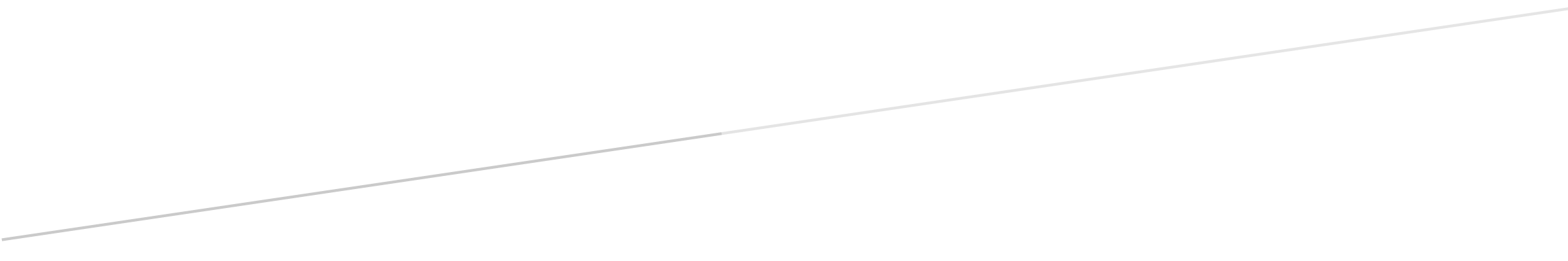 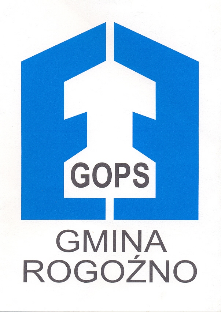 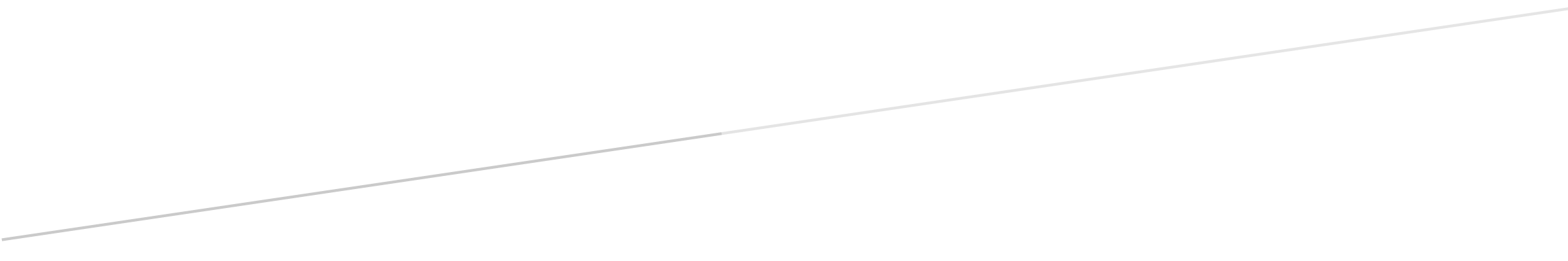 